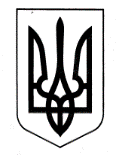 ХАРКІВСЬКА ОБЛАСНА ДЕРЖАВНА АДМІНІСТРАЦІЯДЕПАРТАМЕНТ НАУКИ І ОСВІТИ НАКАЗ27.11.2018					 Харків					№ 294Про участь учнів Харківського обласного вищого училища фізичної культури і спорту у чемпіонаті України  серед команд вищої ліги, ІІІ тур Відповідно до Положення про Департамент науки і освіти Харківської обласної державної адміністрації, затвердженого розпорядженням голови обласної державної адміністрації від 16.04.2018 № 284, враховуючи Уточнюючий план спортивно-масових заходів Харківського обласного вищого училища фізичної культури і спорту на 2018 рік, затвердженого директором Департаменту науки і освіти Харківської обласної державної адміністрації Карповою Л.Г. від 23.11.2018, керуючись статтею 6 Закону України «Про місцеві державні адміністрації», н а к а з у ю:	1. Рекомендувати директору Харківського обласного вищого училища фізичної культури і спорту Попову А.М.:	1.1. Забезпечити участь учнів відділення волейболу (юнаки) у чемпіонаті України серед команд вищої ліги, ІІІ тур, що відбудеться у м. Вінниці.		Термін: 30.11.2018-03.12.20181.2. Відрядити до м. Вінниці вчителя волейболу (юнаки) Харківського обласного вищого училища фізичної культури і спорту для супроводження учнів відділення волейболу (юнаки).Термін: 30.11.2018-03.12.20182. Витрати по відрядженню учнів та супроводжуючої особи, зазначених у пункті 1 цього наказу, здійснити відповідно до кошторису витрат, затвердженому у  встановленому порядку.3. Контроль за виконанням наказу покласти на заступника директора Департаменту науки і освіти Харківської обласної державної адміністрації – начальника управління освіти і науки В.В. Ігнатьєва.Директор Департаменту 						Л.КАРПОВА З наказом «Про участь учнів  Харківського обласного вищого училища фізичної культури і спорту у чемпіонаті України серед команд вищої ліги, ІІІ тур» від «___» _____________ 2018 р. ознайомлений:Директор Харківського обласного вищого училища фізичної культури і спорту				            А.М. Попов